Material list:  BRUSH TEXTURESGuachesSome different colours… 3 tubes minimum(these expires fast as we don't mix them with a lot of water)Good Brushes; 1 W&N  995 series (at least the smallest size one)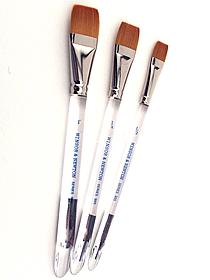 A mixing brush – not good ones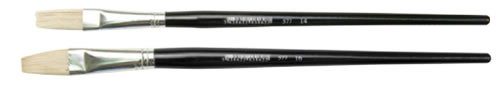 One or two papers for final piece – aprox. A3 formatFor exemple:STONEHENGE 250 g, Arches velin is marvellous…Or hand made papers different colours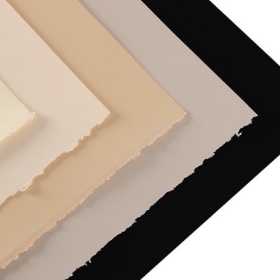 Squared ( MUST squared )  containersSth Like chinese plates or the plate for the ice cubes... or this pallete with some straight edges inside...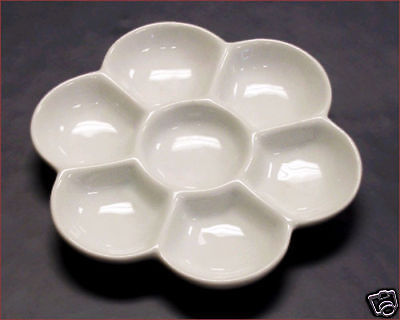 Some smaller Pads of paper for practicing with smaller sizes. (12 inch x 16 inch) – not too smooth not too rough…  A3 size I love this one!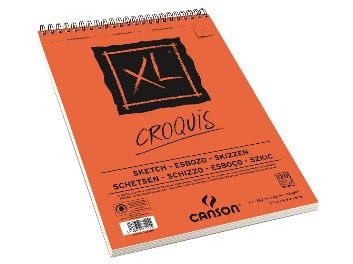 Other material:Some texts, pencils, scissors, and water container, paper towels…masking tape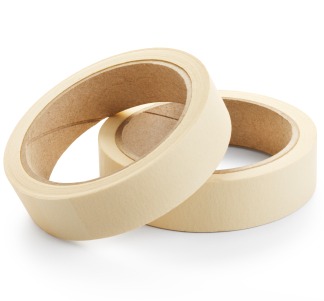 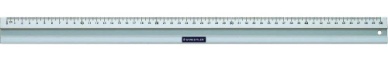 Ruler Some material that you like to work with (for collage, guilding, aquarell)For a final piece – not necessary1 or 2 soft colored pencil PRISMACOLOR– white, bronze or gold or colored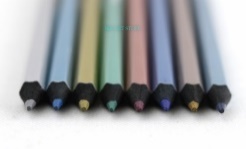 